附件1 2020年湖北省智能机电创新发展应用研讨会暨第一届二次湖北省机电工程学会理事年会回执填表日期：2020年   月   日 附件22020年湖北省智能机电创新发展应用研讨会产学合作供需表附件3会议交通示意图一、会议地址：湖北香城智能机电产业技术研究院二楼地址：湖北省咸宁市高新区贺胜路职教园路口创业孵化城联系电话：0715-8902988二、酒店地址：咸宁华信温泉大酒店   地址：咸宁市咸宁大道市公安局综合楼副楼联系电话：0715-8909999三、交通信息咸宁南站（城铁站）：咸宁南站出站后步行一公里左右达到华信大酒店，驾车约两分钟达到。路线如下：咸宁北站（高铁站）：咸宁北站出站后步行730米至公交站台，公交车可以坐16路—咸宁职业技术学院（西门）站下车--步行250米至咸宁华信温泉大酒店。可直接设置导航“咸宁华信温泉大酒店”即可，导航图如下：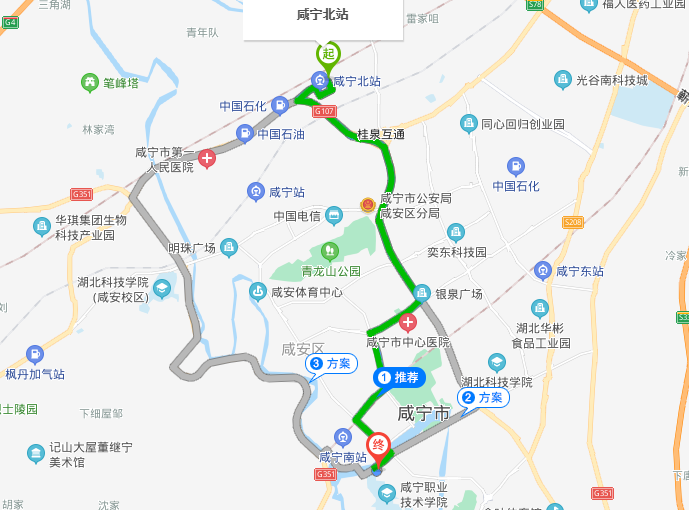 参会单位传    真传    真传    真参会单位电子邮件电子邮件电子邮件单位地址邮政编码邮政编码邮政编码参会代表姓名姓名姓名性别性别职务/职称职务/职称手 机手 机手 机手 机手 机手 机固定电话固定电话参会代表参会代表参会代表参会代表参会代表参会代表酒店联络方式咸宁华信温泉大酒店    地址：咸宁大道市公安局综合楼副楼服务电话： 0715-8909999（注：酒店入住由会务组统一预订）咸宁华信温泉大酒店    地址：咸宁大道市公安局综合楼副楼服务电话： 0715-8909999（注：酒店入住由会务组统一预订）咸宁华信温泉大酒店    地址：咸宁大道市公安局综合楼副楼服务电话： 0715-8909999（注：酒店入住由会务组统一预订）咸宁华信温泉大酒店    地址：咸宁大道市公安局综合楼副楼服务电话： 0715-8909999（注：酒店入住由会务组统一预订）咸宁华信温泉大酒店    地址：咸宁大道市公安局综合楼副楼服务电话： 0715-8909999（注：酒店入住由会务组统一预订）咸宁华信温泉大酒店    地址：咸宁大道市公安局综合楼副楼服务电话： 0715-8909999（注：酒店入住由会务组统一预订）咸宁华信温泉大酒店    地址：咸宁大道市公安局综合楼副楼服务电话： 0715-8909999（注：酒店入住由会务组统一预订）咸宁华信温泉大酒店    地址：咸宁大道市公安局综合楼副楼服务电话： 0715-8909999（注：酒店入住由会务组统一预订）咸宁华信温泉大酒店    地址：咸宁大道市公安局综合楼副楼服务电话： 0715-8909999（注：酒店入住由会务组统一预订）咸宁华信温泉大酒店    地址：咸宁大道市公安局综合楼副楼服务电话： 0715-8909999（注：酒店入住由会务组统一预订）咸宁华信温泉大酒店    地址：咸宁大道市公安局综合楼副楼服务电话： 0715-8909999（注：酒店入住由会务组统一预订）咸宁华信温泉大酒店    地址：咸宁大道市公安局综合楼副楼服务电话： 0715-8909999（注：酒店入住由会务组统一预订）咸宁华信温泉大酒店    地址：咸宁大道市公安局综合楼副楼服务电话： 0715-8909999（注：酒店入住由会务组统一预订）咸宁华信温泉大酒店    地址：咸宁大道市公安局综合楼副楼服务电话： 0715-8909999（注：酒店入住由会务组统一预订）咸宁华信温泉大酒店    地址：咸宁大道市公安局综合楼副楼服务电话： 0715-8909999（注：酒店入住由会务组统一预订）房间预留单间单间标间标间合住合住合住合住会议注意事项2020年11月27日14:00报到，28日全天会议，晚餐后返程。2020年11月27日14:00报到，28日全天会议，晚餐后返程。2020年11月27日14:00报到，28日全天会议，晚餐后返程。2020年11月27日14:00报到，28日全天会议，晚餐后返程。2020年11月27日14:00报到，28日全天会议，晚餐后返程。2020年11月27日14:00报到，28日全天会议，晚餐后返程。2020年11月27日14:00报到，28日全天会议，晚餐后返程。2020年11月27日14:00报到，28日全天会议，晚餐后返程。2020年11月27日14:00报到，28日全天会议，晚餐后返程。2020年11月27日14:00报到，28日全天会议，晚餐后返程。2020年11月27日14:00报到，28日全天会议，晚餐后返程。2020年11月27日14:00报到，28日全天会议，晚餐后返程。2020年11月27日14:00报到，28日全天会议，晚餐后返程。2020年11月27日14:00报到，28日全天会议，晚餐后返程。2020年11月27日14:00报到，28日全天会议，晚餐后返程。会务组联系方式联系人王裕超：13871560535曹江平：18995611218王裕超：13871560535曹江平：18995611218王裕超：13871560535曹江平：18995611218王裕超：13871560535曹江平：18995611218王裕超：13871560535曹江平：18995611218王裕超：13871560535曹江平：18995611218王裕超：13871560535曹江平：18995611218电话/邮箱电话/邮箱电话/邮箱027-88230275QQ：350897385027-88230275QQ：350897385027-88230275QQ：350897385027-88230275QQ：350897385备注单位名称联系人单位名称电  话单位地址邮  编单位地址邮  箱单位简介合作项目介绍合作项目要求备    注